Domande tipo esameNon visualizzare punteggio risposte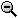 Domanda 1 - ID 28976 AlPO4 è: fosfato di ammonio (-1) fosfato di alluminio(I) (-1) fosfato di alluminio (5) fosfito di alluminio (-1) idrogeno fosfato di alluminio (-1) 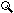 Domanda 2 - ID 28975 - [Area: IIappello Feb2015] Bromuro di ammonio ha formula: Am4Br (-1) NH3Br (-1) NH4Br2 (-1) NH4Br (5) AmBr (-1) Domanda 3 - ID 28979 - [Area: IIappello Feb2015] I raggi gamma sono caratterizzati da una alta energia. Come vi aspettate sia la lunghezza d'onda di tali radiazioni elettromagnetiche? alta (-1) media (-1) bassa (5) proporzionale alla sua energia (-1) proporzionale alla velocità dell'onda (-1) Domanda 4 - ID 29106 - [Area: IIappello Feb2015] In base all'equazione di Nernst: H2 diventa via via meno ossidante all'aumentare del pH (-1) Lo ione H+ è più ossidante a pH basico (-1) Lo ione H+ diventa via via meno ossidante all'aumentare del pH (5) il potenziale di riduzione della coppia redox Zn/Zn2+ dipende dal pH della soluzione (-1) Lo ione H+ diventa via via meno riducente all'aumentare del pH (-1) Domanda 5 - ID 28980 - [Area: IIappello Feb2015] In condizioni isocore avviene un processo esotermico. Secondo il primo principio della termodinamica, cosa succede all'energia interna del sistema? si abbassa (5) si alza (-1) raddoppia (-1) resta costante (-1) Domanda 6 - ID 29103 - [Area: IIappello Feb2015] In quale tra i seguenti sali la differenza in dimensione tra catione ed anione è più piccola? LiI (-1) ioduro di rubidio (-1) ioduro di cesio (5) ioduro di bario (-1) SrI2 (-1) Domanda 7 - ID 29092 - [Area: IIappello Feb2015] In quali condizioni un solido ionico si scioglie spontaneamente in acqua? Se la dissoluzione è esotermica (5) se il pH viene aggiustato a 10 (-1) Se la dissoluzione è fortemente endotermica (-1) Se l'energia reticolare è particolarmente alta (-1) solo se la dissoluzione è rapida (-1) Domanda 8 - ID 29095 - [Area: IIappello Feb2015] In un tampone la base coniugata è 10 volte più concentrata dell'acido. Quale è il valore del pH di una soluzione di tale tampone (pka = 6)? 7 (5) 6 (-1) 5 (-1) 3 (-1) 8 (-1) Domanda 9 - ID 29097 - [Area: IIappello Feb2015] In una pila al polo positivo si ha: una reazione acido-base (-1) una reazione di ossidazione (-1) nessuna delle precedenti risposte (-1) una reazione di precipitazione (-1) una reazione di riduzione (5) Domanda 10 - ID 28982 - [Area: IIappello Feb2015] L'aprossimazione di gas ideale vale: a basse pressioni ed ad alte temperature (5) allo zero assoluto (-1) a basse pressioni e basse temperature (-1) ad alte pressioni e ad alte temperature (-1) se gli urti tra il gas e le pareti del recipiente sono anelastici (-1) Domanda 11 - ID 29105 - [Area: IIappello Feb2015] L'equilibrio chimico è da vedersi come: un massimo di energia potenziale (energia libera) (-1) un minimo di energia potenziale (energia libera) (5) un minimo di energia potenziale (entalpia) (-1) un minimo di energia potenziale (energia interna) (-1) un minimo di energia cinetica (-1) Domanda 12 - ID 29109 - [Area: IIappello Feb2015] la possibilità di trovare cationi nella tavola periodica: aumenta scendendo lungo un gruppo (5) aumenta lungo un periodo (-1) diminuisce scendendo lungo il gruppo (-1) è massima per gli elementi del XIII gruppo (-1) è minima per i metalli alcalini (-1) Domanda 13 - ID 29107 - [Area: IIappello Feb2015] La solubilità di LiI in acqua: aumenta in ambiente acido (-1) aumenta per aggiunta di ione ioduro (-1) aumenta per aggiunta di ione litio (-1) non dipende dal pH (5) aumenta in ambiente basico (-1) Domanda 14 - ID 29099 - [Area: IIappello Feb2015] Lo ione IO4- ha geometria: planare triangolare (-1) planare quadrata (-1) ottaedrica (-1) tetraedrica (5) lineare (-1) Domanda 15 - ID 29090 - [Area: IIappello Feb2015] Per il principio di Le Chatelier si può affermare che: aggiungendo un reagente l'equilibrio si sposta verso la formazione dei prodotti (5) aggiungendo un reagente la reazione aumenta di velocità (-1) aggiungendo un reagente la reazione sviluppa calore (-1) aggiungendo un prodotto l'equilibrio si sposta verso la formazione dei prodotti (-1) aggiungendo un reagente l'equilibrio si sposta verso la formazione dei reagenti (-1) Domanda 16 - ID 28978 - [Area: IIappello Feb2015] Quale è l'unità di misura più adatta per il peso di un atomo? u.m.a. (5) newton (-1) kilogrammo (-1) grammo (-1) microgrammo (-1) Domanda 17 - ID 29096 - [Area: IIappello Feb2015] Quale è la caratteristica peculiare degli spettri di emissione di luce da atomi? sono spettri costituiti da un "continuo" di lunghezze d'onda emesse (-1) sono dovuti a transizioni "vibrazionali" (-1) sono spettri costituiti da bande (-1) sono spettri costituiti da righe (5) sono spettri con radiazioni nell'intervallo dei raggi X (-1) Domanda 18 - ID 29108 - [Area: IIappello Feb2015] Quale legame H-elemento è il più debole: HCl (-1) HI (5) HC (-1) HF (-1) HBr (-1) Domanda 19 - ID 29104 - [Area: IIappello Feb2015] Quale numero quantico descrive la forma dell'orbitale? l (5) s (-1) n (-1) ms (-1) ml (-1) Domanda 20 - ID 29102 - [Area: IIappello Feb2015] Quali elettroni utilizza normalmente il bismuto per formare legami? gli elettroni 6s e 6p (-1) gli elettroni 5d (-1) gli elettroni 5p (-1) gli elettroni 6p (5) gli elettroni 5s e 5p (-1) Domanda 21 - ID 29101 - [Area: IIappello Feb2015] Quali tra forze dipolo-dipolo, forze di London, legame metallico, legame ionico e legame ad idrogeno sono sicuramente presenti e dominanti in un solvente polare? legame ad idrogeno (-1) forze di London (-1) legame ionico (-1) legame metallico (-1) forze dipolo-dipolo  (5) Domanda 22 - ID 29094 - [Area: IIappello Feb2015] Quante moli di K sono contenute in 0.7 moli di K3PO4 0.7 moli (-1) 7 moli (-1) 2.1 moli (5) 2.8 moli (-1) 1.4 moli (-1) Domanda 23 - ID 29093 - [Area: IIappello Feb2015] Sciogliendo (NH4)2SO4 in acqua che pH ci si aspetta? uguale al pKb dell'ammoniaca (-1) acido (5) basico (-1) uguale al pKa dello ione ammonio (-1) neutro (-1) Domanda 24 - ID 29100 - [Area: IIappello Feb2015] Un carbonio ibridato sp si predispone per una geometria di legame: lineare (5) planare triangolare (-1) planare quadrata (-1) tetraedrica (-1) piramidale (-1) Domanda 25 - ID 29098 - [Area: IIappello Feb2015] Un cristallo di Solfato di ferro (III) é: un solido molecolare (-1) un solido amorfo (-1) un solido metallico (-1) un solido ionico (5) un solido covalente (-1) Domanda 26 - ID 28977 - [Area: IIappello Feb2015] Un liquido ha forti interazioni intermolecolari. Esso avrà: una bassa tensione di vapore (5) un basso punto di ebollizzione normale (-1) una buona solubilità acquosa (-1) una alta tensione di vapore (-1) tendenza alla dissociazione (-1) Domanda 27 - ID 29091 - [Area: IIappello Feb2015] Una reazione esotermica avviene con aumento di entropia. Si può affermare che: la reazione è spontanea solo ad alta temperatura (-1) la reazione non è mai spontanea (-1) la reazione è spontanea a qualsiasi temperatura (5) la reazione è spontanea solo a bassa temperatura (-1) la reazione inversa è spontanea (-1) Domanda 28 - ID 28981 - [Area: IIappello Feb2015] Una reazione possiede una alta energia di attivazione. Ciò vuol dire che la reazione: è veloce (-1) rallenta per aggiunta di un catalizzatore (-1) è non spontanea (-1) è spontanea (-1) è lenta (5) Domanda 29 - ID 28169 - [Area: teoria] l'etere etilico ha un punto di ebollizione normale più basso di quello dell'acqua. Ciò significa che: l'etere ha una tensione di vapore uguale a quella dell'acqua (-1) l'etere ha una tensione di vapore più bassa di quella dell'acqua (-1) nell'etere le forze intermolecolari sono più forti (-1) l'etere ha una tensione di vapore più alta di quella dell'acqua (5) l'etere è un liquido altobollente (-1) Domanda 30 - ID 28180 - [Area: teoria] Vi si chiede di preparare una soluzione 1M di NaCl avendo a disposizione 500 mL di acqua. Quanto sale pesereste? circa 29 g (5) circa 58 mg (-1) circa 58 g (-1) circa 29 mg (-1) circa una mole (-1) N.B. La risposta esatta è quella corrispondente a 5 punti.